Alberto’ suggestions for the course on powerIn my opinion the most pervasive power is built and managed (underground-implicitly) inside the frames of references of a society.The most powerful centers of power certify themselves to be above scrutiny or involved in any discussion about power differentials proclaiming that their mission and efforts are  aimed to save humanity or the nation and/or the group and that their behaviors are a consequence of being in tune or obeying to supernatural orders, of infallible principles that cannot be deconstructed or doubted ( examples:  dialectical materialism, superior race destiny, god will, race imperative,  to save the  revolution, to save the human race etc. ).Those that manage the architectures of  belief systems, social roles, religious belief, self identities etc. acquire  enormous power in manipulating people and ruling over their people.Very powerful are those that have the power to promote the  introjections of  the narratives, social constructs and the values, mores and taboo of a group, community, society. The people that have a lot of power do not want to speak about their power and their social responsibility in using it. The mere fact of making explicit the implicit use of power changes the power differentials in favor of people with little power.Of course there are many more examples to be offered: people creating fashionable trends, singers, writers, journalists,  opinion makers, advertisers, lawmakers etc.Of course people that do have much less power than the  power rich people are not without power. People that have little power can use it effectively by developing their  capacities for critical thinking, empowering other fellow human beings, sharing power and promoting self awareness etc.  or they might do the opposite, renouncing to use their own intelligence daring to have a personal opinion about reality use their own potentialities and instead take a shortcut from personal responsibilities of making their own decisions on what is right and wrong for them  and just   follow uncritically somebody else prescriptions  a guru, a charismatic leaders that will tell them not only what to do, but  what to think and feel and what to be, not using one own capacities for critical thinking following a-critically somebody else  description of reality is  also  one of the ways people might use their  own personal power ( usually with a lot of costs for themselves, their families, communities and sometimes even the whole planet;  history is unfortunately full of such examples)Well before I go to much into this exciting subject I better stop.The discussion about power is a really powerful one! We could create a whole master program about the sociology of power, the uses and misuses of power...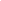 